Lösungen1a) Übung: Verneinung von Adjektiven1b) Übung: Verneinung von VerbenDer Bus kann nicht fliegen.Die Katze kann nicht fliegen. Der Roller kann nicht fliegen.1c) Übung: Verneinung von Angaben von Ort und Zeit  Beginnt die Schule um 10 Uhr?  Nein, die Schule beginnt nicht um 10 Uhr. Die Schule beginnt um 8 Uhr.Klingelt dein Wecker um 4 Uhr? Nein, mein Wecker klingelt nicht um 4 Uhr. Mein Wecker klingelt um 7 Uhr. (individuelle Antwort möglich)Kommst du aus Deutschland? Nein, ich komme nicht aus Deutschland. Ich komme aus Italien. (individuelle Antwort möglich)2a) Übung: Verneinung mit kein/ keine 3.  Gemischte ÜbungenIch heiße nicht Lisa, ich heiße Anna. (individuelle Antwort möglich)Ich bin kein Lehrer, ich bin ein Schüler/ eine Schülerin.Ich habe kein Auto, mein Vater hat ein Auto.Ich bin nicht fünf Jahre alt, ich bin zwölf Jahre alt. (individuelle Antwort möglich)Ich bin nicht 2 Meter groß, ich bin 1,65 Meter groß. (individuelle Antwort möglich)Meine Schwester heißt nicht Paula, sie heißt Sarah. (individuelle Antwort möglich)Cristiano Ronaldo ist kein Tänzer, er ist Fußballspieler.Beyoncé ist keine Ärztin, sie ist Sängerin.´BildFrageAntwort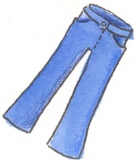 (die Hose, blau)Ist die Hose grün?Nein, die Hose ist nicht grün. Die Hose ist blau.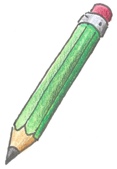 (der Stift, grün)Ist der Stift gelb?Nein, der Stift ist nicht gelb.Der Stift ist grün.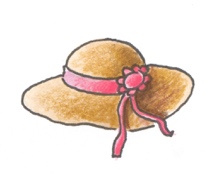 (der Hut, alt)Ist der Hut neu?Nein, der Hut ist nicht neu.Der Hut ist alt. 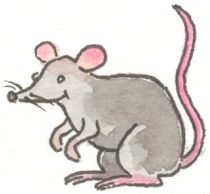 (die Maus, klein)Ist die Maus groß?Nein, die Maus ist nicht groß. Die Maus ist klein. 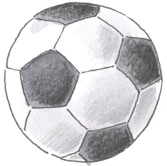 (der Ball, rund)Ist der Ball eckig?Nein, der Ball ist nicht eckig. Der Ball ist rund. Bild FrageAntwort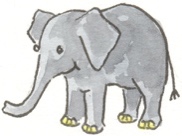 (ein Elefant)Ist das ein Pferd?  Nein, das ist kein Pferd.Das ist ein Elefant.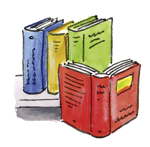 (Bücher)Sind das Hefte?Nein, das sind keine Hefte.Das sind Bücher. 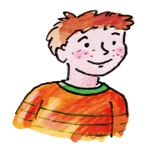 (ein Junge)Ist das ein Mädchen?Nein, das ist kein Mädchen.Das ist ein Junge.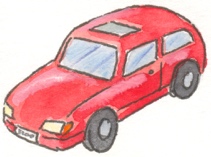 (ein Auto)Ist das ein Fahrrad?Nein, das ist kein Fahrrad.Das ist ein Auto.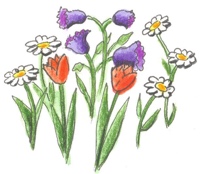 (Blumen)Sind das Bäume?Nein, das sind keine Bäume.Das sind Blumen.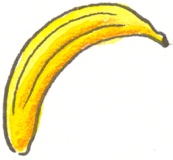 (eine Banane)Ist das eine Kirsche?Nein, das ist keine Kirsche.Das ist eine Banane.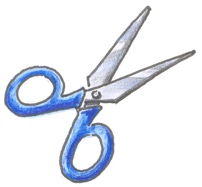 (eine Schere)Ist das ein Lineal?Nein, das ist kein Lineal.Das ist eine Schere. 